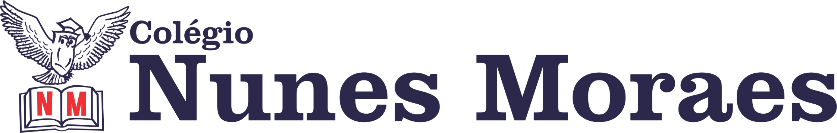 AGENDA DIÁRIA 3º ANO, 03 DE MAIO1ª AULA: PORTUGUÊS Capítulo 07: Essas linhas que escrevo.          Pág.: 35 a 37.         Objetos de conhecimento: E-mail.Aprendizagens essenciais: Ler e compreender, de maneira autônoma, o gênero textual e-mail, identificando suas características estruturais e finalidades comunicativas.Atividades propostas: Outro texto, novas ideias p.35 e 36.Atividade para casa: Outro texto novas ideias p.37.2ª AULA: INGLÊSBom dia! Na aula de hoje o/a estudante acompanhará:Explicação e atividades do capítulo 07 - páginas 72 a 78.Conteúdo: pronomes.3ª AULA : MATEMÁTICACapítulo 07: Ganhar e perder.             Pág.: 40 e 41.Objetos de conhecimento: Procedimentos de cálculos com números naturais.Aprendizagens essenciais: Determinar o tipo de cálculo requerido nos diversos problemas envolvendo adição e subtração.Atividades propostas: Siga em frente p.40 e 41, questão 4.Atividade para casa: Siga em frente p.41, questão 5.4ª AULA: ARTE Capítulo 07: Memórias do palco.          Página: 80 a 83.Objetos de conhecimento: Diário e narrativa.Aprendizagens essenciais: Desenvolver a autonomia, a crítica, a autoria e o trabalho coletivo e colaborativo nas artes.Atividades propostas: Abertura do capítulo 7 p.80 e 81; Quem faz arte p.82; Agora é com você p.83.Bons estudos e uma ótima terça-feira!